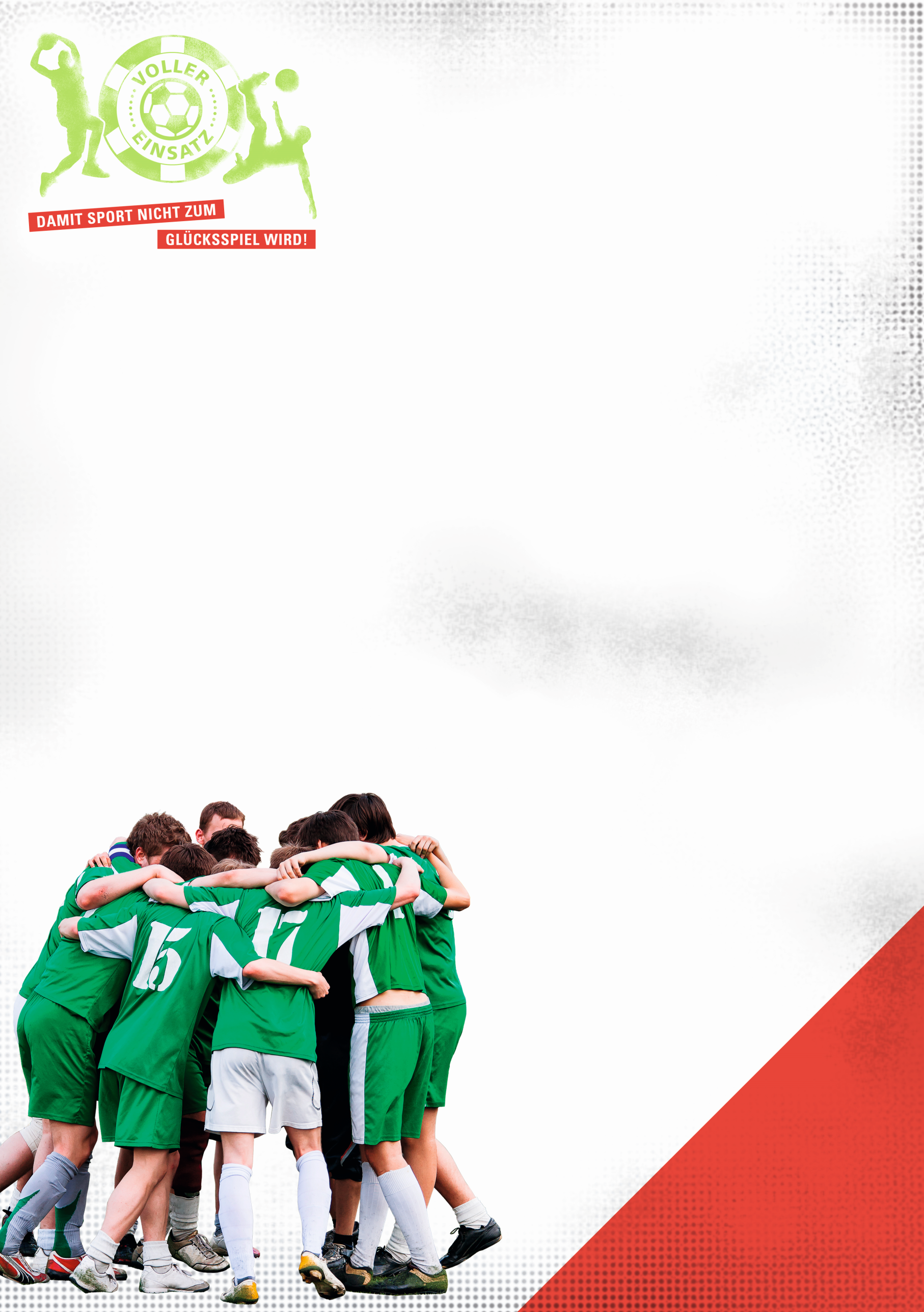 Liebe Sportlerinnen und Sportler,am xx-tag, den xx.xx.xxxxum xx Uhr bieten wir für xxxdes Vereins xxx den WorkshopVoller Einsatz – Damit Sport nicht zum Glücksspiel wird! unMit viel Action und Spaß werden wir uns mit Glücksspielen, Wetten und Sport beschäftigen.Der Workshop dauert ca. 1 Stunde. Im Anschluss werden alle Teilnehmer auf Pizza eingeladen.Der Workshop wird von xxx durchgeführt und wird von der Aktion Jugendschutz Bayern und der Landesstelle Glücksspielsucht in Bayern finanziert.